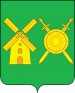 Управление образования администрации  Володарского муниципального районаНижегородской областиПРИКАЗ16 марта 2020  года                                                                                                       № 105О внесении изменений в Приказ Управления образования администрации Володарского муниципального района от 02 марта 2020 года №85а «О проведении Всероссийских проверочных работ в образовательных организациях Володарского муниципального района в 2020 году»   В соответствии с приказом министерства образования, науки и молодежной политики Нижегородской области от 12.03.2020 г. №316-01-64-112/20 «О внесении изменений в приказ министерства образования, науки и молодежной политики Нижегородской области»ПРИКАЗЫВАЮ:   Внести изменения в приказ Управления образования администрации Володарского муниципального района от 02 марта 2020г. № 85а «О проведении Всероссийских проверочных работ в образовательных организациях Володарского муниципального района в 2020 году», изложив пункт 1 в следующей редакции:   «Провести всероссийские проверочные работы в образовательных организациях Володарского муниципального района, реализующих программы начального общего, основного общего и среднего общего образования, в соответствии с графиком,  установленным приказом Рособрнадзора и рекомендациями Министерства образования, науки и молодежной политики Нижегородской области (Приложение 1), за исключением иностранных языков для обучающихся 7-х классов».Начальник Управления образования                                                         Н.Г.Соловьева                      Приложение 1 к Приказу Управления образования администрации Володарского муниципального района от 02 марта 2020г. №85аПлан-график проведения Всероссийских проверочных работ в образовательных организациях Володарского муниципального районав 2020 годуПримечание: * обучающиеся 11 классов пишут всероссийские проверочные работы по тем учебным предметам, которые они не выбирают при прохождении государственной итоговой аттестации в форме единого государственного экзамена.        Начальник Управления образования                                    Н.Г.СоловьеваКлассДатаУчебный предметПримечаниеСрок загрузки сведений о результатах ВПР407 апреля 2020г.Русский язык (1 часть)В штатном режимедо 23.00 17.04.2020г.409 апреля 2020г.Русский язык (2 часть)В штатном режимедо 23.00 17.04.2020г.414 апреля 2020г. МатематикаВ штатном режимедо 23.00 30.04.2020г.421 апреля 2020г.Окружающий мирВ штатном режимедо 23.00 30.04.2020г.57 апреля 2020г. ИсторияВ штатном режимедо 23.00 17.04.2020г.59 апреля 2020г.БиологияВ штатном режимедо 23.00 17.04.2020г.514 апреля 2020г. МатематикаВ штатном режимедо 23.00 30.04.2020г.517 апреля 2020г.Русский языкВ штатном режимедо 23.00 30.04.2020г.603 апреля 2020г. ГеографияВ штатном режимедо 23.00 17.04.2020г.608 апреля 2020г.ИсторияВ штатном режимедо 23.00 17.04.2020г.610 апреля 2020г.БиологияВ штатном режимедо 23.00 17.04.2020г.615 апреля 2020г. Русский языкВ штатном режимедо 23.00 30.04.2020г.616 апреля 2020г.Обществознание В штатном режимедо 23.00 30.04.2020г.621 апреля 2020г.МатематикаВ штатном режимедо 23.00 30.04.2020г.702 апреля 2020г.ОбществознаниеВ штатном режимедо 23.00 17.04.2020г.706-08 апреля 2020г.Иностранный язык В штатном режимедо 23.00 17.04.2020г.79 апреля 2020г.БиологияВ штатном режимедо 23.00 17.04.2020г.710 апреля 2020г.Русский языкВ штатном режимедо 23.00 17.04.2020г.713 апреля 2020г. ГеографияВ штатном режимедо 23.00 30.04.2020г.716 апреля 2020г. МатематикаВ штатном режимедо 23.00 30.04.2020г.720 апреля 2020г.ИсторияВ штатном режимедо 23.00 30.04.2020г.722 апреля 2020г.Физика В штатном режимедо 23.00 30.04.2020г.831 марта 2020г.ОбществознаниеВ режиме апробациидо 23.00 07.04.2020г.82 апреля 2020г.БиологияВ режиме апробациидо 23.00 09.04.2020г.87 апреля 2020г.ФизикаВ режиме апробациидо 23.00 14.04.2020г.89 апреля 2020г.ГеографияВ режиме апробациидо 23.00 16.04.2020г.814 апреля 2020г.МатематикаВ режиме апробациидо 23.00 21.04.2020г.816 апреля 2020г.Русский языкВ режиме апробациидо 23.00 23.04.2020г.821 апреля 2020г.ИсторияВ режиме апробациидо 23.00 28.04.2020г.823 апреля 2020г.ХимияВ режиме апробациидо 23.00 30.04.2020г.11* (10)2-6 марта 2020г. (в любой день указанного периода из закрытого банка заданий)ГеографияВ режиме апробациидо 23.00 20.03.2020г.11*2-6 марта 2020г. (в любой день указанного периода из закрытого банка заданий)Иностранный языкВ режиме апробациидо 23.00 20.03.2020г.11*10-13 марта 2020г.(в любой день указанного периода из закрытого банка заданий)ИсторияВ режиме апробациидо 23.00 20.03.2020г.11*10-13 марта 2020г.(в любой день указанного периода из закрытого банка заданий)ХимияВ режиме апробациидо 23.00 20.03.2020г.11*17 марта 2020г.ФизикаВ режиме апробациидо 23.00 27.03.2020г.11*19 марта 2020г.БиологияВ режиме апробациидо 23.00 27.03.2020г.